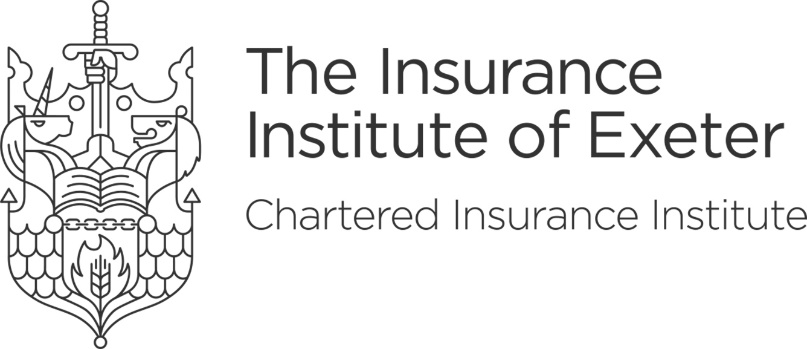 AGENDASubject:		Annual General MeetingLocation:	Topsham Room, Exeter Golf and Country Club, Topsham Road, Exeter, Devon EX2 7AEDate and Time:	Tuesday 20th March 2018 at 13:00 hoursOrdinary Business:Apologies for absenceMinutes of the AGM held on 4th April 2017Annual Report of CouncilAccounts for the year to 31st December 2017Appointment of an Examiner of AccountsElection of CouncilPresident			Matthew PykeDeputy President		Philip WilsonOffices and members		To be elected en blocSpecial BusinessDate of next year’s AGM